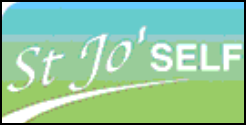 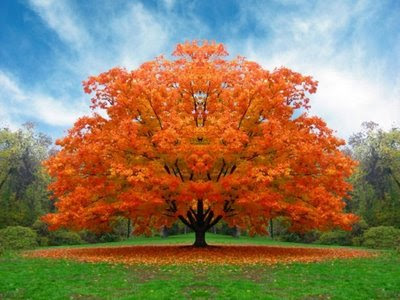                   menu centre st joseph                   menu centre st joseph                   menu centre st joseph                   menu centre st joseph                   menu centre st joseph                   menu centre st joseph                   menu centre st joseph                   menu centre st joseph                   menu centre st joseph                   menu centre st joseph                   menu centre st joseph semaine du 8 au 12 novembre 2021semaine du 8 au 12 novembre 2021semaine du 8 au 12 novembre 2021semaine du 8 au 12 novembre 2021semaine du 8 au 12 novembre 2021semaine du 8 au 12 novembre 2021semaine du 8 au 12 novembre 2021semaine du 8 au 12 novembre 2021semaine du 8 au 12 novembre 2021semaine du 8 au 12 novembre 2021entréebuffet d'entréesbuffet d'entréesharicots verts persillésbuffet d'entréesplat du jourfilet de poisson à la provençalefilet de poisson à la persilladepoisson du jourcommémoration duplat du jourboule de bœuf           sauce tomateémincé de poulet               à l'indiennebrochette de volaille          aux herbes11 novembre légumepâtes au beurreriz pilafpetit pois à la française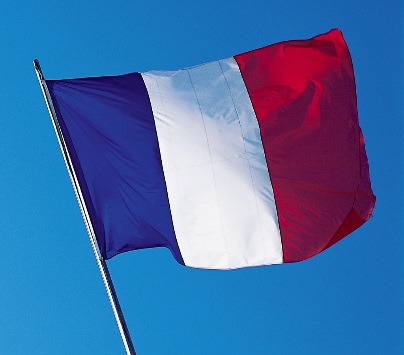 légumelégume du jourchoux romanesco              à l'huile d'olivetomates grilléesfromages fromage ou yaourtfromage ou yaourtfromage ou yaourtdessertsfruits de saisonfruits de saisonfruits de saisondessertsmille feuille délice au chocolatdessert du jourdessertscompote du jourcompote du jourcompote du jour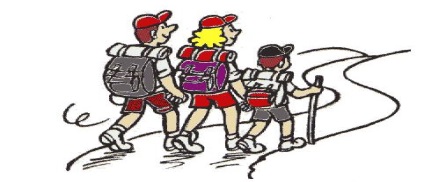 entrée soirbuffet d'entréesbuffet d'entrées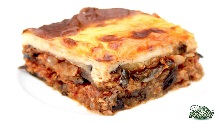 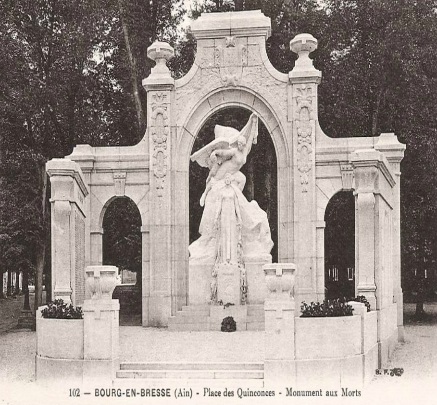 bon           week-end                      à tousentrée soirsalade vertesalade vertebon           week-end                      à tousbon           week-end                      à tousplat du jourpilon tex-mexcroque madamebon           week-end                      à touslégumerösti de pomme de terrelégume du jourbon           week-end                      à tousbon           week-end                      à tousfromagesfromage ou yaourtfromage ou yaourtbon           week-end                      à tousdessertsfruits de saisonfruits de saisonbon           week-end                      à tousdessertsbuffet de dessertsbuffet de desserts